Informações para preenchimento do formulário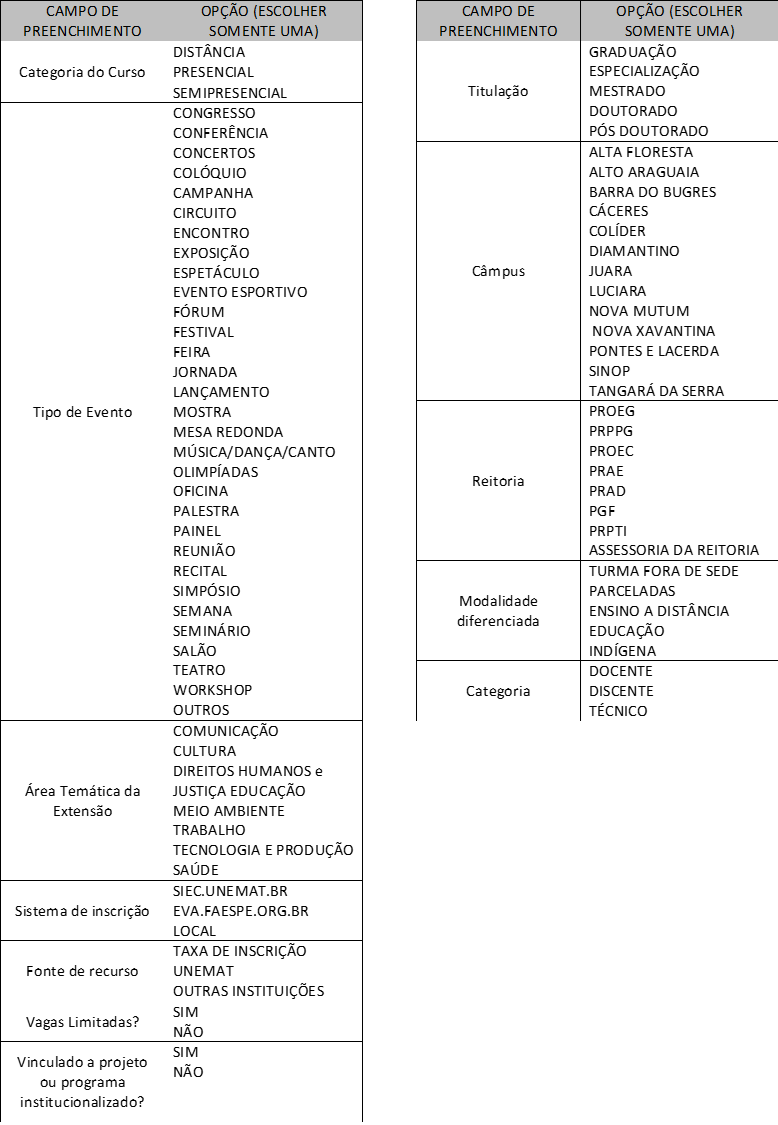 CURSOS E EVENTOSResolução 22/2018-Conepe    CURSO    CURSO    CURSO    CURSOEVENTOEVENTOEVENTOEVENTOSELECIONE A CATEGORIA DO CURSOSELECIONE A CATEGORIA DO CURSOSELECIONE A CATEGORIA DO CURSOSELECIONE A CATEGORIA DO CURSOSELECIONE O TIPO DE EVENTOSELECIONE O TIPO DE EVENTOSELECIONE O TIPO DE EVENTOSELECIONE O TIPO DE EVENTO ÁREA TEMÁTICA DA EXTENSÃO    ÁREA TEMÁTICA DA EXTENSÃO    ÁREA TEMÁTICA DA EXTENSÃO    ÁREA TEMÁTICA DA EXTENSÃO    ÁREA TEMÁTICA DA EXTENSÃO    ÁREA TEMÁTICA DA EXTENSÃO    ÁREA TEMÁTICA DA EXTENSÃO    ÁREA TEMÁTICA DA EXTENSÃO   TÍTULO:TÍTULO:TÍTULO:TÍTULO:TÍTULO:TÍTULO:TÍTULO:TÍTULO:SISTEMA DE INSCRIÇÃOSISTEMA DE INSCRIÇÃOSISTEMA DE INSCRIÇÃOFONTE DE RECURSOFONTE DE RECURSOFONTE DE RECURSOFONTE DE RECURSOPÚBLICO ALVOSISTEMA DE INSCRIÇÃOSISTEMA DE INSCRIÇÃOSISTEMA DE INSCRIÇÃOFONTE DE RECURSOFONTE DE RECURSOFONTE DE RECURSOFONTE DE RECURSOSISTEMA DE INSCRIÇÃOSISTEMA DE INSCRIÇÃOSISTEMA DE INSCRIÇÃOFONTE DE RECURSOFONTE DE RECURSOFONTE DE RECURSOFONTE DE RECURSONÚMERODE VAGASVAGAS LIMITADAS?VAGAS LIMITADAS?ESTIMATIVA DE CERTIFICADOSESTIMATIVA DE CERTIFICADOSCARGA HORÁRIA TOTALCARGA HORÁRIA TOTALNÚMERODE VAGASVAGAS LIMITADAS?VAGAS LIMITADAS?ESTIMATIVA DE CERTIFICADOSESTIMATIVA DE CERTIFICADOSCARGA HORÁRIA TOTALCARGA HORÁRIA TOTALLOCAL DE REALIZAÇÃO: LOCAL DE REALIZAÇÃO: LOCAL DE REALIZAÇÃO: LOCAL DE REALIZAÇÃO: LOCAL DE REALIZAÇÃO: LOCAL DE REALIZAÇÃO: LOCAL DE REALIZAÇÃO: LOCAL DE REALIZAÇÃO: PERÍODO DE REALIZAÇÃO:         INÍCIO            TÉRMINO PERÍODO DE REALIZAÇÃO:         INÍCIO            TÉRMINO PERÍODO DE REALIZAÇÃO:         INÍCIO            TÉRMINO PERÍODO DE REALIZAÇÃO:         INÍCIO            TÉRMINO PERÍODO DE REALIZAÇÃO:         INÍCIO            TÉRMINO PERÍODO DE REALIZAÇÃO:         INÍCIO            TÉRMINO PERÍODO DE REALIZAÇÃO:         INÍCIO            TÉRMINO PERÍODO DE REALIZAÇÃO:         INÍCIO            TÉRMINO VINCULADO A PROJETO OU PROGRAMA INSTITUCIONALIZADO? PORTARIA: VINCULADO A PROJETO OU PROGRAMA INSTITUCIONALIZADO? PORTARIA: VINCULADO A PROJETO OU PROGRAMA INSTITUCIONALIZADO? PORTARIA: VINCULADO A PROJETO OU PROGRAMA INSTITUCIONALIZADO? PORTARIA: VINCULADO A PROJETO OU PROGRAMA INSTITUCIONALIZADO? PORTARIA: VINCULADO A PROJETO OU PROGRAMA INSTITUCIONALIZADO? PORTARIA: VINCULADO A PROJETO OU PROGRAMA INSTITUCIONALIZADO? PORTARIA: VINCULADO A PROJETO OU PROGRAMA INSTITUCIONALIZADO? PORTARIA: Título do Projeto ou Programa:Título do Projeto ou Programa:Título do Projeto ou Programa:Título do Projeto ou Programa:Título do Projeto ou Programa:Título do Projeto ou Programa:Título do Projeto ou Programa:Título do Projeto ou Programa: DADOS DO COORDENADOR DADOS DO COORDENADOR DADOS DO COORDENADOR DADOS DO COORDENADOR TITULAÇÃO:  TITULAÇÃO:  TITULAÇÃO:  TITULAÇÃO: NOME:NOME:NOME:NOME:NOME:NOME:NOME:NOME:NOME DO ORIENTADOR: (Quando coordenador for discente)NOME DO ORIENTADOR: (Quando coordenador for discente)NOME DO ORIENTADOR: (Quando coordenador for discente)NOME DO ORIENTADOR: (Quando coordenador for discente)NOME DO ORIENTADOR: (Quando coordenador for discente)NOME DO ORIENTADOR: (Quando coordenador for discente)NOME DO ORIENTADOR: (Quando coordenador for discente)NOME DO ORIENTADOR: (Quando coordenador for discente)E-MAIL:E-MAIL:E-MAIL:E-MAIL:E-MAIL:E-MAIL:TELEFONE:TELEFONE:UNIDADE DE VINCULAÇÃOUNIDADE DE VINCULAÇÃOUNIDADE DE VINCULAÇÃOUNIDADE DE VINCULAÇÃOUNIDADE DE VINCULAÇÃOUNIDADE DE VINCULAÇÃOUNIDADE DE VINCULAÇÃOCurso:Curso:Curso:Faculdade:Faculdade:Faculdade:Faculdade:Câmpus:Câmpus:Câmpus:Reitoria:Reitoria:Reitoria:Reitoria:Pós-Graduação:Pós-Graduação:Pós-Graduação:Centros/Núcleos/GruposCentros/Núcleos/GruposCentros/Núcleos/GruposCentros/Núcleos/GruposLaboratório:Laboratório:Laboratório:Modalidades DiferenciadasModalidades DiferenciadasModalidades DiferenciadasModalidades DiferenciadasNOMENOMENOMENOMECATEGORIACATEGORIANATUREZACoordenadorMembroMembroMembroMembroMembroRESUMO DA PROPOSTA: (Máximo 10 linhas)RESUMO DA PROPOSTA: (Máximo 10 linhas)RESUMO DA PROPOSTA: (Máximo 10 linhas)RESUMO DA PROPOSTA: (Máximo 10 linhas)RESUMO DA PROPOSTA: (Máximo 10 linhas)RESUMO DA PROPOSTA: (Máximo 10 linhas)RESUMO DA PROPOSTA: (Máximo 10 linhas)OBJETIVO GERAL E ESPECÍFICO:OBJETIVO GERAL E ESPECÍFICO:OBJETIVO GERAL E ESPECÍFICO:OBJETIVO GERAL E ESPECÍFICO:OBJETIVO GERAL E ESPECÍFICO:OBJETIVO GERAL E ESPECÍFICO:OBJETIVO GERAL E ESPECÍFICO:METODOLOGIA: (Máximo 10 linhas)METODOLOGIA: (Máximo 10 linhas)METODOLOGIA: (Máximo 10 linhas)METODOLOGIA: (Máximo 10 linhas)METODOLOGIA: (Máximo 10 linhas)METODOLOGIA: (Máximo 10 linhas)METODOLOGIA: (Máximo 10 linhas)CRONOGRAMA DAS ATIVIDADES: (Máximo 20 linhas)CRONOGRAMA DAS ATIVIDADES: (Máximo 20 linhas)CRONOGRAMA DAS ATIVIDADES: (Máximo 20 linhas)CRONOGRAMA DAS ATIVIDADES: (Máximo 20 linhas)CRONOGRAMA DAS ATIVIDADES: (Máximo 20 linhas)CRONOGRAMA DAS ATIVIDADES: (Máximo 20 linhas)CRONOGRAMA DAS ATIVIDADES: (Máximo 20 linhas)APROVAÇÃO DAS INSTÂNCIASAPROVAÇÃO DAS INSTÂNCIASAPROVAÇÃO DAS INSTÂNCIASAPROVAÇÃO DAS INSTÂNCIASAPROVAÇÃO DAS INSTÂNCIASAPROVAÇÃO DAS INSTÂNCIASAPROVAÇÃO DAS INSTÂNCIASCOLEGIADO DA FACULDADECOLEGIADO DA FACULDADECOLEGIADO DA FACULDADECOLEGIADO DA FACULDADECOLEGIADO DA FACULDADECOLEGIADO DA FACULDADECOLEGIADO DA FACULDADEAPROVADO_________________________________________Assinatura_________________________________________Assinatura_________________________________________Assinatura_________________________________________Assinatura_________________________________________Assinatura_________________________________________Assinatura SIM   NÃO_________________________________________Assinatura_________________________________________Assinatura_________________________________________Assinatura_________________________________________Assinatura_________________________________________Assinatura_________________________________________AssinaturaCOLEGIADO REGIONALCOLEGIADO REGIONALCOLEGIADO REGIONALCOLEGIADO REGIONALCOLEGIADO REGIONALCOLEGIADO REGIONALCOLEGIADO REGIONALAPROVADO_________________________________________Assinatura_________________________________________Assinatura_________________________________________Assinatura_________________________________________Assinatura_________________________________________Assinatura_________________________________________Assinatura SIM   NÃO_________________________________________Assinatura_________________________________________Assinatura_________________________________________Assinatura_________________________________________Assinatura_________________________________________Assinatura_________________________________________AssinaturaPRÓ-REITORIA DE EXTENSÃO E CULTURAPRÓ-REITORIA DE EXTENSÃO E CULTURAPRÓ-REITORIA DE EXTENSÃO E CULTURAPRÓ-REITORIA DE EXTENSÃO E CULTURAPRÓ-REITORIA DE EXTENSÃO E CULTURAPRÓ-REITORIA DE EXTENSÃO E CULTURAPRÓ-REITORIA DE EXTENSÃO E CULTURAAPROVADO_________________________________________Assinatura_________________________________________Assinatura_________________________________________Assinatura_________________________________________Assinatura_________________________________________Assinatura_________________________________________Assinatura